แบบรายงานการศึกษาเด็กรายกรณี (Case study)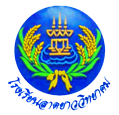 นักเรียนที่ศึกษา : ด.ช./ด.ญ./นาย/นางสาว………………..…………………………………………...ชั้นมัธยมศึกษาปีที่…./……ครูผู้ศึกษา        :  ………………………………………………………………………………………………..…………………………………โรงเรียนลาดยาววิทยาคม  สังกัดสำนักงานการศึกษามัธยมศึกษา เขต 42สภาพปัญหาของนักเรียนลักษณะนิสัย ………………………………………………………………………………………………………………………………………………………………………………………………………………………………………………………………………………………………………………………………………………………………………………………………………………………………………………………………………………………………………วัตถุประสงค์ในการศึกษา เพื่อศึกษาพฤติกรรมของนักเรียน เพื่อหาทางรักษา แก้ไข และช่วยเหลือนักเรียน เพื่อเป็นข้อมูลให้กับครูผู้สอนเพื่อใช้ในการศึกษา และช่วยเหลือนักเรียนต่อไปสภาพทั่วไปเกี่ยวกับนักเรียนประวัติส่วนตัววันเดือนปีเกิด ………………………………………………… ชื่อเล่น ……………………	อายุ …………… ปีที่อยู่ปัจจุบัน ……………………………………………………………………………………………………………………………………………บิดาชื่อ …………………………………………………………. การศึกษา ……………………. อาชีพ ……………………………………..มารดาชื่อ ……………………………………………………… การศึกษา ……………………. อาชีพ ……………………………………..ผู้ปกครองชื่อ …………………………………………………  การศึกษา ……………………. อาชีพ ……………………………………..เกี่ยวข้องกับนักเรียนโดยเป็น  ……………………………พฤติกรรมที่ควรปรับปรุงและแก้ไข………………………………………………………………………………………………………………………………………………………………………………………………………………………………………………………………………………………………………………………………………………………………………………………………………………………………………………………………………………………………………วิเคราะห์สาเหตุของปัญหา………………………………………………………………………………………………………………………………………………………………………………………………………………………………………………………………………………………………………………………………………………………………………………………………………………………………………………………………………………………………………จุดเด่น …………………………………………………………………………………………………………………………………………………………………จุดด้อย…………………………………………………………………………………………………………………………………………………………………การแก้ไขปัญหา………………………………………………………………………………………………………………………………………………………………………………………………………………………………………………………………………………………………………………………………………………………………………………………………………………………………………………………………………………………………………สรุปการแก้ปัญหา  แก้ไข  ส่งเสริม  ส่งต่อ ………………………………………..……………………………………………..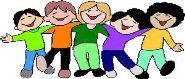 งานระบบดูแลช่วยเหลือนักเรียน